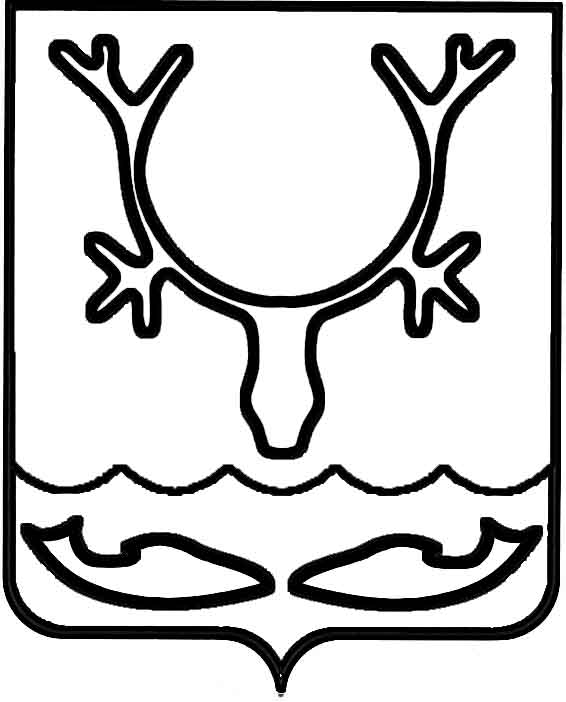 Администрация муниципального образования
"Городской округ "Город Нарьян-Мар"ПОСТАНОВЛЕНИЕОб утверждении Порядка привлечения остатков средств на единый счет бюджета муниципального образования "Городской округ "Город Нарьян-Мар" и возврата привлеченных средствВ соответствии со статьей 236.1 Бюджетного кодекса Российской Федерации, Общими требованиями к порядку привлечения остатков средств на единый счет бюджета субъекта Российской Федерации (местного бюджета) и возврата привлеченных средств, утвержденными постановлением Правительства Российской Федерации от 30.03.2020 № 368, Администрация муниципального образования "Городской округ "Город Нарьян-Мар"П О С Т А Н О В Л Я Е Т:Утвердить Порядок привлечения остатков средств на единый счет бюджета муниципального образования "Городской округ "Город Нарьян-Мар" и возврата привлеченных средств согласно Приложению к настоящему постановлению.2.	Контроль за исполнением настоящего постановления возложить 
на заместителя главы Администрации МО "Городской округ "Город Нарьян-Мар" 
по экономике и финансам.3.	Настоящее постановление вступает в силу с 1 января 2022 года и подлежит официальному опубликованию.ПриложениеУТВЕРЖДЕНпостановлением Администрациимуниципального образования"Городской округ "Город Нарьян-Мар"от 22.10.2021 № 1286ПОРЯДОКпривлечения остатков средств на единый счет бюджета муниципального образования "Городской округ "Город Нарьян-Мар" и возврата привлеченных средствОбщие положенияНастоящий Порядок устанавливает правила привлечения остатков средств 
с казначейского счета на единый счет бюджета муниципального образования "Городской округ "Город Нарьян-Мар" (далее – городской бюджет) и их возврата 
на казначейский счет, с которого они были ранее перечислены.2.	Привлечение остатков средств на единый счет городского бюджета, открытый Управлению финансов Администрации муниципального образования "Городской округ "Город Нарьян-Мар" (далее – Управление финансов) в Управлении Федерального казначейства по Архангельской области и Ненецкому автономному округу (далее – Казначейство), осуществляется Казначейством за счет средств 
на казначейском счете, открытом Управлению финансов в Казначействе 
для осуществления и отражения операций с денежными средствами, поступающими 
во временное распоряжение получателей средств городского бюджета.3.	В целях настоящего Порядка под участниками системы казначейских платежей понимаются получатели средств городского бюджета, лицевые счета которым открыты в Казначействе.4.	Возврат средств с единого счета городского бюджета на казначейский счет, указанный в пункте 2 настоящего Порядка, с которого они были ранее перечислены, осуществляется Казначейством.Условия и порядок привлечения остатковсредств на единый счет городского бюджета5.	Казначейство не позднее 17 часов местного времени (в дни, непосредственно предшествующие выходным и нерабочим праздничным дням, – до 16 часов местного времени) текущего рабочего дня осуществляет привлечение средств с казначейского счета на единый счет городского бюджета.Сумма привлекаемых средств с казначейского счета на единый счет городского бюджета рассчитывается Казначейством исходя из остатка средств на казначейском счете по состоянии на 16 часов местного времени (в дни, непосредственно предшествующие выходным и нерабочим праздничным дням, – по состоянию 
на 15 часов местного времени) текущего рабочего дня, уменьшенного на сумму средств, необходимых для осуществления кассовых выплат участников системы казначейских платежей не позднее рабочего дня, следующего за текущим, 
на основании представленных в Казначейство участниками системы казначейских платежей распоряжений о совершении казначейских платежей.6.	Привлечение остатков средств с казначейского счета на единый счет городского бюджета прекращается Казначейством не позднее пятого рабочего дня 
до завершения текущего финансового года.7.	При недостаточности средств на казначейском счете для осуществления кассовых выплат участников системы казначейских платежей не позднее рабочего дня, следующего за текущим рабочим днем, Казначейство направляет не позднее 17 часов местного времени (в дни, непосредственно предшествующие выходным и нерабочим праздничным дням, – до 16 часов местного времени) текущего рабочего дня 
в Управление финансов в электронном виде протокол по сумме планируемых перечислений на казначейский счет с единого счета городского бюджета (далее – протокол по планируемым перечислениям) с указанием суммы возвращаемых средств.Сумма возвращаемых средств на казначейский счет с единого счета городского бюджета не должна превышать суммы остатка средств единого счета городского бюджета и рассчитывается исходя из суммы средств, подлежащих перечислению 
не позднее рабочего дня, следующего за текущим рабочим днем, на основании представленных участниками системы казначейских платежей в Казначейство распоряжений о совершении казначейских платежей, уменьшенной на остаток средств на казначейском счете по состоянию на 16 часов местного времени (в дни, непосредственно предшествующие выходным и нерабочим праздничным дням, – 
по состоянию на 15 часов местного времени) текущего рабочего дня.8.	Казначейство осуществляет не позднее 10 часов местного времени рабочего дня, следующего за текущим рабочим днем, возврат средств на казначейский счет 
с единого счета городского бюджета в соответствии с протоколами по планируемым перечислениям.9.	При недостаточности средств на едином счете городского бюджета 
для осуществления кассовых выплат с казначейского счета Казначейство производит ежедневный возврат остатка средств с единого счета городского бюджета 
на казначейский счет на начало текущего рабочего дня, уменьшенного на сумму средств, необходимую для исполнения распоряжений о совершении казначейских платежей, представленных участниками системы казначейских платежей для полного либо частичного исполнения исполнительных документов.До возврата необходимой суммы средств с единого счета городского бюджета на казначейский счет распоряжения о совершении казначейских платежей с единого счета городского бюджета возвращаются Казначейством без исполнения (с указанием причины возврата), за исключением распоряжений о совершении казначейских платежей для полного либо частичного исполнения исполнительных документов.До возврата на казначейский счет суммы средств, необходимой для оплаты распоряжений о совершении казначейских платежей, представленных участниками системы казначейских платежей, указанные документы исполняются в пределах поступивших средств на казначейский счет по срокам поступления документов 
в Казначейство.10.	Казначейство осуществляет возврат средств, привлеченных на единый счет городского бюджета, на казначейский счет, с которого они ранее были перечислены, 
в том числе в целях проведения операций за счет привлеченных средств, не позднее второго рабочего дня, следующего за днем приема к исполнению распоряжений 
о совершении казначейских платежей, а также при завершении текущего финансового года, но не позднее четвертого рабочего дня до конца текущего финансового года.11.	Возврат средств с единого счета городского бюджета на соответствующий казначейский счет осуществляется в пределах суммы, не превышающей разницу между объемом средств, привлеченных с казначейского счета на единый счет городского бюджета, и объемом средств, возвращенных с единого счета городского бюджета на казначейский счет в течение текущего финансового года.22.10.2021№1286Глава города Нарьян-Мара О.О. Белак